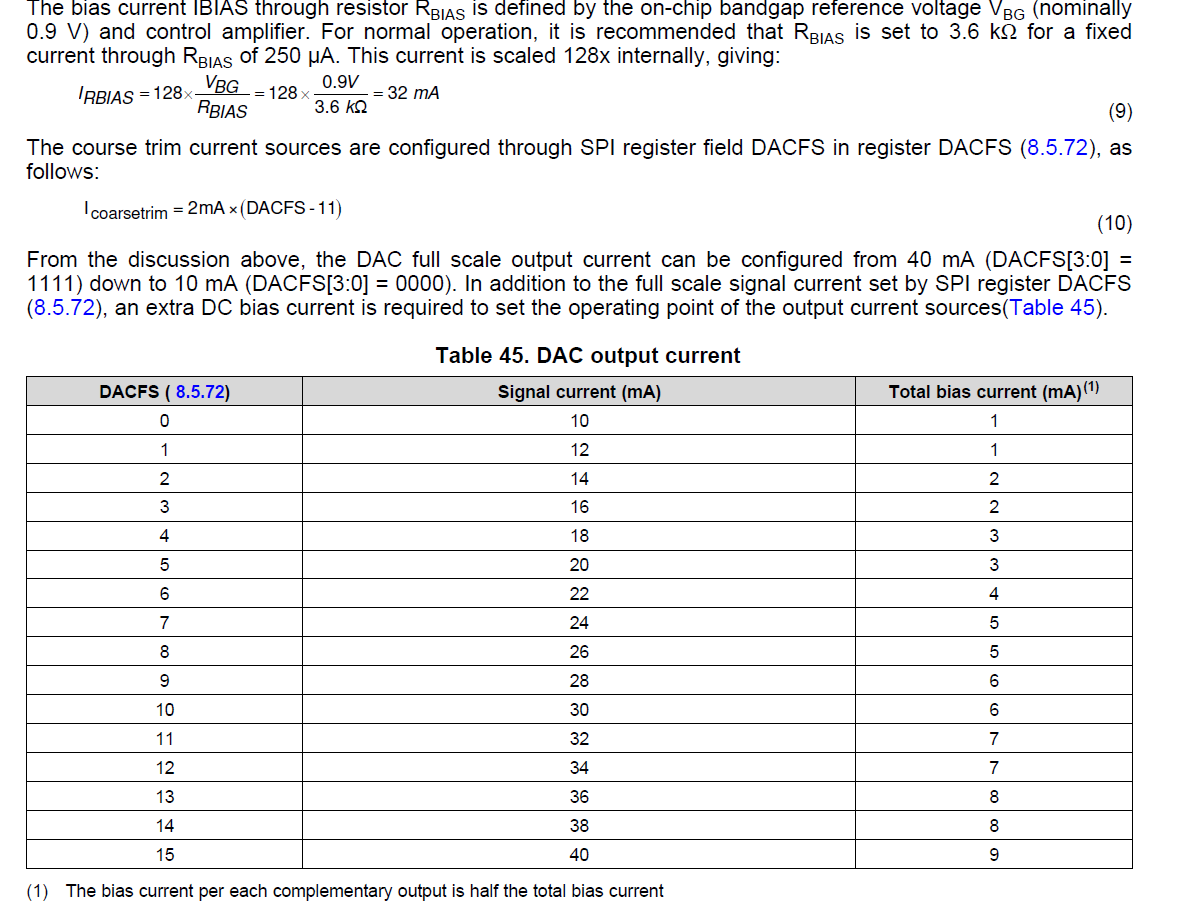                                                      DAC Coarse Gain OptionsIOUTP = IOUTFS × CODE / 65536IOUTN = IOUTFS × (65535 – CODE) / 65536where CODE is the 16-bit decimal representation of the DAC data input word, which ranges from 0 to65535. For the case where IOUTP and IOUTN drive resistor loads RLOAD directly, this translates into singleended voltages at IOUTP and IOUTN:VOUTP = IOUTP × RLOADVOUTN = IOUTN × RLOADAssuming that the data is full scale (65535 in offset binary notation) and the RLOAD is 25 Ω, the differentialvoltage between pins IOUTP and IOUTN is expressed as:VOUTP = 40 mA × 25 Ω = 1 VVOUTN = 0 mA × 25 Ω = 0 VVDIFF = VOUTP – VOUTN = 1V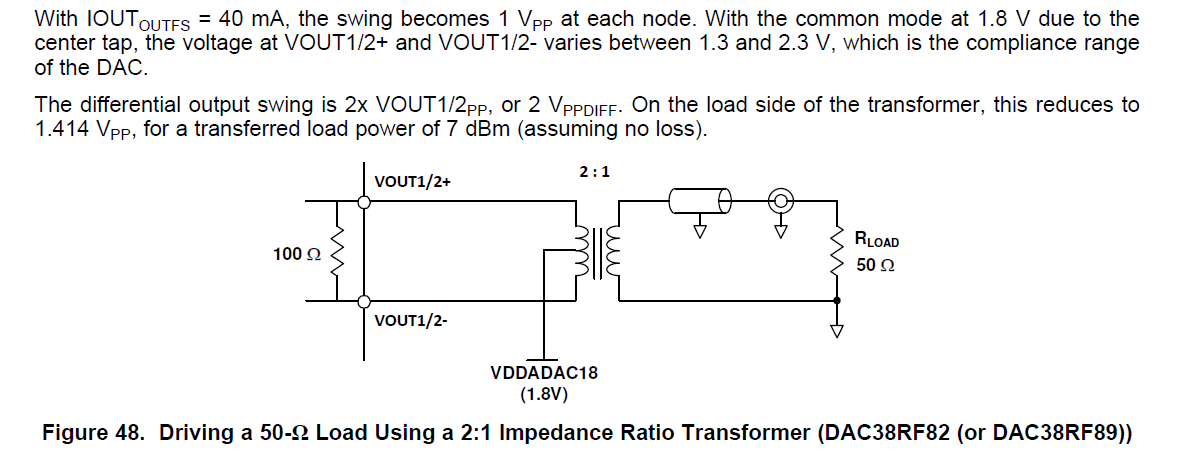 